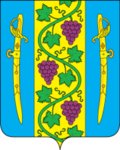 АДМИНИСТРАЦИЯ  ВЫШЕСТЕБЛИЕВСКОГО СЕЛЬСКОГО ПОСЕЛЕНИЯ  ТЕМРЮКСКОГО РАЙОНАРАСПОРЯЖЕНИЕот  13.12.2021 г.                                                                                               №  146-рстаница ВышестеблиевскаяОб установлении  ежемесячной  надбавки за особые условия муниципальной службы муниципальным служащим администрации Вышестеблиевского сельского поселенияВ соответствии с Положениями «Об оплате труда муниципальных служащих органов местного самоуправления Темрюкского района», «О порядке выплаты ежемесячной надбавки  к должностному окладу за особые условия муниципальной службы муниципальным служащим администрации муниципального образования Темрюкский район»:Установить:1) Шевченко Николаю Дмитриевичу, заместителю главы   Вышестеблиевского сельского поселения, с  1 декабря 2021 года  ежемесячную надбавку за особые условия муниципальной службы в размере 120 %  должностного оклада;2) Колмык Денису Валерьевичу, заместителю главы   Вышестеблиевского сельского поселения, с  1 декабря 2021 года  ежемесячную надбавку за особые условия муниципальной службы в размере 120 %  должностного оклада;3) Бедаковой Ларисе Николаевне, начальнику общего отдела  с 1 декабря 2021 года  ежемесячную надбавку за особые условия муниципальной службы в размере 117 %  должностного оклада;4) Нечай Анне Васильевне, начальнику финансового отдела с 1 февраля 2022 года ежемесячную надбавку за особые условия муниципальной службы в размере 117 %  должностного оклада;5)Кушик Наталье Александровне, ведущему специалисту  с 1 декабря 2021 года ежемесячную надбавку за особые условия муниципальной службы в размере 90 % должностного оклада.6)Кононенко Ксении Дмитриевне, ведущему специалисту финансового отдела с 1 декабря 2021 года ежемесячную надбавку за особые условия муниципальной службы в размере 90 % должностного оклада.2. Распоряжение администрации Вышестеблиевского сельского поселения Темрюкского района от 9 января 2020 года № 2-р «Об установлении ежемесячной  надбавки за особые условия муниципальной службы муниципальным служащим администрации Вышестеблиевского сельского поселения Темрюкского района» считать утратившим силу.3.Контроль за исполнением  распоряжения «Об установлении  ежемесячной  надбавки за особые условия муниципальной службы муниципальным служащим администрации Вышестеблиевского сельского поселения» возложить на директора муниципального казенного учреждения «Вышестеблиевская централизованная бухгалтерия» И.С.Печеную.4.Распоряжение вступает в силу со дня его подписания и распространяет свое действие на правоотношения, возникшие с 1 декабря 2021 года.Глава Вышестеблиевского сельскогопоселения Темрюкского района                                                       П.К. Хаджиди